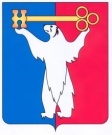 РОССИЙСКАЯ ФЕДЕРАЦИЯКРАСНОЯРСКИЙ КРАЙГЛАВА ГОРОДА НОРИЛЬСКАПОСТАНОВЛЕНИЕ21.06.2021	   г. Норильск   	      № 109О принятии оперативных мер по предупреждению чрезвычайной ситуации, возможной на территории муниципального образования город Норильск, 
обусловленной возможностью внезапного обрушения подъезда № 1 здания многоквартирного дома, расположенного по адресу: город Норильск, район Кайеркан, ул. Надеждинская, д. 1, а также снижению размера ущерба и потерь в случае ее возникновения и до устранения обстоятельств, послуживших основанием для принятия оперативных мер по предупреждению возникновения и развития чрезвычайной ситуацииВ соответствии с п. 28 ст.16 Федерального закона от 06.10.2003 
№ 131-ФЗ «Об общих принципах организации местного самоуправления 
в Российской Федерации», Федеральным законом от 21.12.1994 № 68-ФЗ 
«О защите населения и территорий от чрезвычайных ситуаций природного 
и техногенного характера», Законом Красноярского края от 10.02.2000 № 9-631 
«О защите населения и территории Красноярского края от чрезвычайных ситуаций природного и техногенного характера», постановлением Главы города Норильска от 14.07.2020 № 41 «О введении для органов управления и сил городского звена муниципального образования город Норильск территориальной подсистемы единой государственной системы предупреждения и ликвидации чрезвычайных ситуаций Красноярского края на территории муниципального образования город Норильск режим функционирования «Повышенная готовность», постановлением Администрации города Норильска Красноярского края от 23.05.2016 № 279 
«О городском звене муниципального образования город Норильск территориальной подсистемы единой государственной системы предупреждения и ликвидации чрезвычайных ситуаций Красноярского края», с учетом Решения комиссии по предупреждению и ликвидации чрезвычайных ситуаций и обеспечению пожарной безопасности муниципального образования город Норильск от 15.06.2021 № 20, для принятия оперативных мер по предупреждению чрезвычайной ситуации (далее по тексту – ЧС), возможной на территории муниципального образования город Норильск в результате возможности внезапного обрушения подъезда № 1 здания многоквартирного дома расположенного по адресу: город Норильск, район Кайеркан, ул. Надеждинская, д. 1 (далее - МКД),ПОСТАНОВЛЯЮ:1. Признать обстановку, сложившуюся по адресу: город Норильск, район Кайеркан, ул. Надеждинская, д. 1, угрозой возникновения ЧС, обусловленной возможностью внезапного обрушения подъезда № 1 МКД.2. Определить границами территории, на которой может возникнуть ЧС, территории (в том числе, дворовые), на которых расположены: здание МКД, объекты, предназначенные для обслуживания и эксплуатации МКД, иные, находящиеся в непосредственной близости объекты, пешеходные коммуникации (тротуары) и прилегающие дворовые проезды, проезжие части.3. Определить основными силами и средствами, привлекаемыми 
к проведению мероприятий по предупреждению ЧС, силы и средства, входящие 
в состав городского звена ТП РСЧС, структурные подразделения Администрации города Норильска, а также силы и средства функциональных подсистем РСЧС, расположенных на территории муниципального образования город Норильск.4. Определить должностными лицами Администрации города Норильска, ответственными за осуществление мероприятий по предупреждению ЧС, связанной 
с возможным внезапным обрушением подъезда № 1 МКД, заместителя Главы города Норильска по территориальному развитию, заместителя Главы города Норильска по городскому хозяйству.5. В рамках ранее введенного режима «Повышенная готовность» 
для органов управления и сил городского звена ТП РСЧС в соответствии 
с постановлением Главы города Норильска от 14.07.2020 № 41 «О введении для органов управления и сил городского звена муниципального образования город Норильск территориальной подсистемы единой государственной системы предупреждения и ликвидации чрезвычайных ситуаций Красноярского края на территории муниципального образования город Норильск режим функционирования «Повышенная готовность» для сил и средств городского звена ТП РСЧС принять следующие оперативные меры по предупреждению ЧС: 5.1. Создать рабочую группу под руководством должностных лиц, указанных в пункте 4 настоящего постановления, в составе руководителей:- Управления жилищного фонда Администрации города Норильска;- Управления городского хозяйства Администрации города Норильска;- МКУ «Управление жилищно-коммунального хозяйства»;- ООО «УК «Город»;- Кайерканского территориального управления Администрации города Норильска;- Управления ГО и ЧС города Норильска.5.2. Привлечь к работе рабочей группы (при необходимости) представителей: - прокуратуры города Норильска;- межрайонного отдела судебных приставов по городу Норильску Федеральной службы судебных приставов;- отдела МВД РФ по г. Норильску;- территориального отдела в городе Норильске Министерства здравоохранения Красноярского края.5.3.	Рабочей группе рекомендовать:5.3.1. обеспечить осуществление мероприятий, определенных настоящим постановлением, по незамедлительному переселению жильцов МКД 
и предотвращению возникновения ЧС, а также снижению размера ущерба и потерь в случае ее возникновения;5.3.2. определить уполномоченное лицо в целях координации работы 
по предоставлению грузового транспорта, грузчиков в целях переселения жильцов МКД (для включения его контактов в уведомление, предусмотренное п. 5.4.2 настоящего постановления);5.3.3. в течение трех рабочих дней со дня издания настоящего постановления представить мне предложения (при наличии) для принятия иных, не предусмотренных настоящим постановлением мер по предупреждению ЧС, в целях предупреждения ее возникновения;5.3.4. оперативно решать вопросы, возникающие в процессе реализации мероприятий, предусмотренных настоящим постановлением, ежедневно информировать меня о ходе их осуществления.5.4. Управлению жилищного фонда Администрации города Норильска:5.4.1. Незамедлительно организовать освобождение жильцами подъезда № 1 МКД занимаемых ими помещений в срок до 30.06.2021, а также жителей подъездов № 2-6 в срок до 30.07.2021, для чего:5.4.2. информировать жильцов МКД:- об обязанности жильцов подъезда № 1 МКД (собственников, нанимателей, арендаторов) освободить занимаемые ими жилые помещения вместе с находящимся 
в принадлежащих им помещениях личного имущества в срок до 30.06.2021, жильцов подъездов № 2-6 МКД в срок до 30.07.2021 в связи с наличием угрозы обрушения подъезда № 1 и признанием МКД аварийным;	- в случае отсутствия возможности самостоятельно вывести принадлежащее 
им имущество уполномоченным лицом будет оказано содействие
по предоставлению грузового транспорта, грузчиков, а также мест временного хранения имущества жильцов МКД;- в случае отсутствия жилого помещения с целью временного проживания Администрацией города Норильска при наличии законных оснований будут предоставлены жилые помещения из числа маневренного фонда для временного размещения на период с даты переселения до истечения установленных законом сроков;- о возможности самостоятельного поиска и найма жилого помещения 
на территории муниципального образования город Норильск с целью временного проживания в нем до обеспечения в установленном законом порядке жилым помещением в связи с признанием дома аварийным и подлежащим сносу, 
с последующим возмещением затрат за проживание за счет средств местного бюджета в соответствии с муниципальными правовыми актами. 5.4.3. осуществить совместно Кайерканским территориальным управлением, Отделом МВД РФ по г. Норильску (по согласованию) поквартирный обход жильцов с вручением уведомлений о необходимости освобождения занимаемых жилых помещений в МКД в срок до 20.06.2021;5.4.4. составить поквартирный график переселения жильцов из МКД в срок 
до 25.06.2021, предоставить его в рабочую группу;5.4.5. усилить разъяснительную работу среди жильцов МКД о необходимости освобождения жилых помещений в связи с наличием угрозы обрушения подъезда 
№ 1 и признанием МКД аварийным.5.4.6. Направить обращения в территориальный отдел в городе Норильске министерства здравоохранения Красноярского края, Отдел МВД РФ по г. Норильску в целях оказания помощи по установлению фактического местонахождения жильцов (собственников, нанимателей, арендаторов), не проживающих в МКД 
(при необходимости).5.4.7. Подготовить и направить в суд исковые заявления, направленные на освобождение, в том числе принудительное, занимаемых гражданами жилых помещений в МКД, а также о понуждении к заключению соглашения 
о предоставлении возмещения за изымаемое жилое помещение (в отношении собственников жилых помещений, местонахождение которых не установлено).5.4.8. Принять меры по сохранности имущества, находящегося в жилых помещениях, местонахождение собственников (нанимателей, пользователей) которых не будет установлено до 30.07.2021.6. Управлению городского хозяйства Администрации города Норильска:6.1. Заключить договоры на организацию предоставления жильцам МКД грузового транспорта, грузчиков в соответствии с поквартирным графиком переселения жильцов МКД (при наличии такой необходимости).6.2. Совместно с ООО «УК «Город» обеспечить содержание придомовой территории в состоянии, необходимом для переселения жильцов МКД.6.3. Совместно с МКУ «Норильскавтодор» организовать ограничение движения транспортных средств по проезжим частям, дворовым территориям, входящим в границы зоны, определенной пунктом 2 настоящего постановления.7. МКУ «Управление жилищно-коммунального хозяйства»: 7.1. совместно с ООО «УК «Город»:7.1.1. установить ограждающие устройства зоны, определенной пунктом 2 настоящего постановления, а также размещение информационных знаков;7.1.2. осуществлять ежедневный осмотр МКД с целью оценки его технического состояния с предоставлением информации руководителю рабочей группы;7.1.3. не позднее 14 рабочих дней после освобождения жильцами МКД занимаемых ими жилых помещений, по результатам оценки технического состояния МКД, проводимой в соответствии с п. 7.1.2 настоящего постановления, представить мне предложения по срокам сноса МКД;7.1.4. по завершению мероприятий по изъятию земельного участка, на котором расположен МКД, а также жилых и нежилых помещений, расположенных в МКД, осуществить снос МКД в порядке, установленном действующим законодательством7.2. Заключить договор на охрану МКД, отдельного (-ых) подъезда (-ов) МКД с целью полного ограничения доступа как собственников (пользователей) жилых помещений, так и сторонних лиц не позднее дня освобождения жильцами МКД своих помещений.8. Заместителю Главы города Норильска по информационной политике 
и взаимодействию с общественными организациями по поступлению информации от Управления ГО и ЧС г. Норильск осуществлять постоянное (до устранения причин и условий, послуживших принятию оперативных мер) информирование населения через СМИ города об изменениях доступности их объектов и движения транспортных средств в границах указанной территории.9. Заместителю Главы города Норильска по земельно-имущественным отношениям и развитию предпринимательства организовать в рамках полномочий органа местного самоуправления работу, направленную на обеспечение защиты жилищных и имущественных прав собственников жилых и нежилых помещений 
в МКД в соответствии с требованиями Гражданского кодекса РФ, Жилищного кодекса РФ, Положения о переселении граждан из непригодных жилых помещений муниципального жилищного фонда муниципального образования город Норильск 
и обеспечении жилищных прав собственников жилых помещений, расположенных в многоквартирных домах, признанных в установленном порядке аварийными 
и подлежащими сносу или реконструкции, утвержденного решением Норильского городского Совета депутатов от 03.04.2012 № 2/4-21.10. Управлению жилищного фонда Администрации города Норильска 
до 16.06.2021 в целях реализации пункта 9 настоящего постановления произвести расчет суммы (выкупной цены), необходимой для выплаты возмещения собственникам помещений МКД при принятии решения об изъятии земельного участка, на котором расположен МКД, а также жилых и нежилых помещений, расположенных в МКД.11. Управлению по персоналу Администрации города Норильска незамедлительно ознакомить с настоящим постановлением должностных лиц, указанных в пунктах 4, 5.1, 5.3, 5.4, 6, 7, 8, 9, 10 настоящего постановления.12. Опубликовать настоящее постановление в газете «Заполярная правда» 
и разместить его на официальном сайте муниципального образования 
город Норильск.Глава города Норильска							            Д.В. Карасев